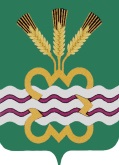 РОССИЙСКАЯ  ФЕДЕРАЦИЯСВЕРДЛОВСКАЯ  ОБЛАСТЬДУМА  КАМЕНСКОГО  ГОРОДСКОГО  ОКРУГА ПЯТЫЙ  СОЗЫВТридцать шестое  заседание  РЕШЕНИЕ  № 381      17 сентября 2015 года Об исполнении бюджета МО «Каменский городской округ» за первое полугодие 2015 года	В соответствии со статьей 264.2 Бюджетного кодекса Российской Федерации, со статьей 47 Положения «О бюджетном процессе в муниципальном образовании «Каменский городской округ», утвержденного Решением Думы Каменского городского округа от 27.03.2014 г. № 212, рассмотрев постановление Главы Каменского городского округа от 31.07.2015г. № 2086 «Об утверждении отчета об исполнении бюджета муниципального образования «Каменский городской округ» за первое полугодие 2015 года»,  заключение Контрольного органа от 03.09.2015г. № 02-05/15 по анализу  (мониторингу) отчета об исполнении бюджета муниципального образования  «Каменский  городской   округ» за первое полугодие 2015 года, руководствуясь статьей 23 Устава муниципального образования «Каменский городской округ», Дума Каменского городского округаР Е Ш И Л А:	1. Принять к сведению информацию об исполнении бюджета муниципального образования «Каменский городской округ» за первое полугодие 2015 года.	2. Администрации городского округа, Финансовому управлению Администрации городского округа:     1) принять дополнительные меры по мобилизации собственных доходов, в том числе доходов от сдачи в аренду  имущества и земельных участков, доходов от налога на имущество физических лиц;         2) активизировать юридическую работу с налогоплательщиками и арендаторами муниципального имущества, имеющими суммы задолженности по налоговым платежам и арендной плате;3)    принять меры по реализации мероприятий муниципальных программ;4) обеспечить целевое, эффективное и экономное использование бюджетных средств.          5)   разрешить руководителю Финансового управления Администрации Каменского городского округа внести изменения в Сводную бюджетную роспись Администрации Каменского городского округа, без внесения изменений в Решение о бюджете, путем перераспределения бюджетных ассигнований для исполнения Решения Каменского районного суда  на оплату за технадзор по проведению капитального ремонта жилого дома, расположенного по адресу: с. Покровское, а также для приобретения котлов в п. Первомайский. 3. Настоящее Решение вступает в силу со дня его официального опубликования.         4. Опубликовать настоящее Решение в газете «Пламя» и разместить в сети Интернет на официальном сайте муниципального образования «Каменский городской округ» и на официальном сайте Думы муниципального образования «Каменский городской округ».	5. Контроль исполнения настоящего Решения возложить на постоянный Комитет Думы Каменского городского округа по экономической политике, бюджету и налогам (Г.Т. Лисицина).Глава Каменского городского округа                                                    С.А. БелоусовПредседатель Думы Каменского городского округа                             В.И. Чемезов